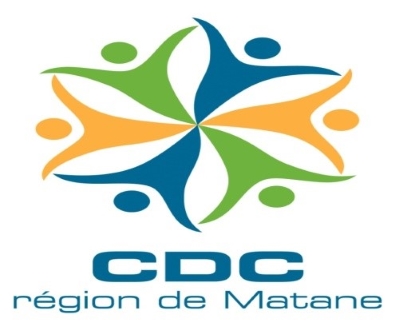 CDC RÉGION MATANE INC.C.P. 652, Succursale bureau-chef – Matane (Québec) G4W 3P6Tel. : 418-560-2278Courriel : cdcregionmatane@hotmail.comFormulaire d’adhésionInformations généralesDate ______________________  Organisme_________________________________________________________________________Nom et fonction de la personne déléguée ________________________________________________Adresse ___________________________________________________________________________Téléphone ___________________________ Télécopieur___________________________________Courriel _____________________________ Site Internet____________________________________ RésolutionExtrait du procès-verbal d'une réunion du conseil d'administrationAttendu que notre organismeadhère à la mission et aux valeurs de la CDC région Mataneadhère au cadre de référence de la Table nationale des CDCa pris connaissance des règlements généraux de la CDC région Matanea pris connaissance de la politique d'adhésion et du code d’éthique de la CDC région Matanea remis les documents d’adhésion requis sur proposition de _________________________ appuyée par _____________________________il est résolu que  ___________________________________________________________________  (Nom de la personne déléguée et fonction)Représente _______________________________________________________________________(nom de l'organisme)En tant que membre : communautaire autonome (______)  associé (________)   solidaire (_______)      de la CDC Région Matane et acquitte les frais de sa cotisation annuelle. Nom _____________________________	Signature _________________________________          (Représentant du C.A. En lettres moulées)Réunion tenue le ________________________	à ________________________________________	          (Date)	(Municipalité)Le conseil d’administration de la CDC région Matane, après avoir consulté les documents relatifs à la demande, délibère sur l’admissibilité de l’organisme et définit le statut qui lui sera reconnu.Documents nécessaires à l’étude de la demande d’adhésion :Le formulaire d’adhésion dûment rempli;la résolution de votre conseil d’administration;l'appui écrit d'un organisme membre de la CDC Région Matane;le chèque de la cotisation annuelle;une lettre présentant les raisons pour lesquelles vous désirez devenir membre ;une copie de votre charte ou lettre patente ;une copie de vos règlements généraux à jour;la liste des membres de votre conseil d’administration;vos derniers états financiers et de votre dernier rapport d’activités;un dépliant de votre organisme.Cotisation des membres autonomes communautaires et des membres associésÀ la suite de l’acceptation de votre demande par le conseil d’administration de la CDC région Matane, nous vous demanderons de payer votre cotisation annuelle, selon votre statut.De 0 à 25 000$ de revenus 		25$De 25 001$ à 50 000$ de revenus	50$De 50 001$ à 100 000$ de revenus	75$De 100 001$ et plus de revenus	100$			Chaque membre détermine le montant de sa cotisation à partir du dernier exercice financier complété. Cotisation des membres solidairesLe montant de la cotisation annuelle des membres solidaire est de 25$. *Faire parvenir à la CDC région Matane ce formulaire d'adhésion accompagné de tous les documents requis.